Obec Žimutice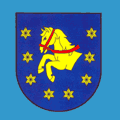 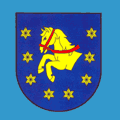 Žimutice 44, 373 66  Žimutice  IČ: 245763	tel./fax: 385 737 041, mbt. 724 074 355 www.zimutice.cz , e-mail: ou@zimutice.cz                                       Z  Á  P  I  Sz X. zasedání Obecního zastupitelstva Žimutice, konaného dne 17. října 2016 od 19,00 hod v zasedací místnosti OÚ v ŽimuticíchProgram:    1.  Zahájení    2.  Výběr dodavatele na akci „Územní plán Žimutice“    3.  Výběr dodavatele na akci „Sportovní a kulturní centrum Žimutice – I. etapa    4.  Diskuse
    5.  Usnesení a závěr
  
	1.Zahájení
Zasedání obecního zastupitelstva zahájil a řídil starosta obce Zdeněk Šálený. Konstatoval, že
je přítomno 12 z 15ti členného zastupitelstva. Omluvena je Tereza Tajrychová ze Žimutic,  Milan Hajný z Tuchonic a Jan Brom z Třitími.  Zastupitelé k programu neměli připomínky. 
Usnesení č. 106/2016-10
Zastupitelstvo Obce Žimutice schvaluje program 10. zasedání Zastupitelstva Obce Žimutice konaného dne 17. 10. 2016Výsledek hlasování: Pro 12 Proti 0 Zdrželi se 0Usnesení č. 106 bylo schválenoDále starosta obce navrhl ke schválení:
-návrhovou komisi ve složení: předseda Zdeněk Fořt, členové Jan Peterka a Ing. Josef Hajný 
Usnesení č. 107/2016-10
Zastupitelstvo Obce Žimutice volí  návrhovou komisi: předsedu Zdeňka Fořta, členy 
Jana Peterku a Josefa Hajného Výsledek hlasování: Pro 12 Proti 0 Zdržel 0
Usnesení č. 107 bylo schválenoStarosta obce určil ověřovatelem zápisu Miroslava Michalce a Jana Poláka. Zapisovatelem určil  Zdeňka Floriána.                                                                                                                                                                                                                                                                                                                                                                                                                                                                                                                                                                                                                                                                                                                                                                                                                                                                                                                                                                                                                                                                                                                                                                                                                                                                                                                                                                                                                                                                                                                                                                                                                                                                                                                                                                                                                                                                                                                                                                                                                                                                                                                                                                                                                                                                                                                                                                                                                                                                                                                                                                                                                                                                                                                                                                                                                                                                                                                                                                                                                                                                                                                                                                                                                                                                                                                                                                                                                                                                                                                                                                                                                                                                                                                                                                                                                                                                                                                                                                                                                                                                                                                                                                                                                                                                                                                                                                                                                                                                                                                                                                                                                                                                                                                                                                                                                                                                                                                                                                                                                                                                                                                                                                       Usnesení č. 108/2016-10Starosta Obce Žimutice určuje ověřovatele zápisu Miroslava Michalce a Jana Poláka. Zapisovatelem určuje Zdeňka Floriána.
2.Výběr dodavatele na akci „Územní plán Žimutice“
Výběrového řízení se zúčastnilo 5 firem. Pro různé nedostatky byly tři firmy z výběrového řízení výběrovou komisí vyřazeny. Vybíralo se proto ze dvou firem. Vybrána byla firma “Brůha a Krampera, architekti, s.r.o., České Budějovice“ s nejnižší cenou 447.700 Kč s DPH. Starosta obce podrobně seznámil zastupitele s činností výběrové komise. Po podrobném vysvětlení zastupitelé tento výběr dodavatele na akci „Územní plán Žimutice“ schválili.
Usnesení č. 109/2016-10
Zastupitelstvo Obce Žimutice schvaluje výběr dodavatele na akci „Územní plán Žimutice“
firmu Brůha a Krampera, architekti, s.r.o., cena za dodávku činí 447.700 Kč s DPH.Výsledek hlasování: Pro 12 Proti 0 Zdrželi se 0Usnesení č. 109 bylo schváleno3.Výběr dodavatele na akci „Sportovní a kulturní centrum Žimutice – I. etapa
Starosta obce seznámil zastupitele s údaji uchazečů, jejichž nabídka byla hodnocena. Nabídky se zúčastnila firma „Š + H Bohunice, s.r.o.“, „Remonst stavební, s.r.o., Č. Budějovice“, „Tangenta, s.r.o., České Budějovice“. Výběrovou komisí byla vybrána firma s nejnižší cenou 996.845,06 Kč bez DPH a to Š + H Bohunice, s.r.o.
Zastupitelé po podrobném vysvětlení výběr tohoto dodavatele schválili.Usnesení č. 110/2016-10
Zastupitelstvo Obce Žimutice schvaluje výběr dodavatele na akci „Sportovní a kulturní centrum Žimutice – I. etapa“ firmu Š + H Bohunice, s.r.o., cena za stavební práce činí 996.845,06 Kč bez DPH.
Výsledek hlasování: Pro 12 Proti 0 Zdrželi se 0Usnesení č. 110 bylo schváleno4.Diskuse
V diskusi vystoupil starosta obce. Dal do diskuse zastupitelům námět, jak se dále rozhodnout v dalších pracech na sportovním a kulturním centru. Zadat tyto práce jako celek a nebo zadávat práce po jednotlivých profesích (topení, elektrická instalace, kanalizace atd). V diskusi se zastupitelé rozhodli zadat tyto další práce po jednotlivých profesích. Starosta nechal o tomto hlasovat. Jedenáct zastupitelé bylo pro další práce po jednotlivých profesích, jeden zastupitel se zdržel hlasování.
Usnesení č. 111/2016-10
Zastupitelstvo Obce Žimutice ukládá Radě Obce Žimutice realizovat další etapy akce „Sportovní a kulturní centrum Žimutice“ po jednotlivých profesích  Výsledek hlasování: Pro 11 Proti 0 Zdrželi se 1Usnesení č. 111 bylo schváleno5. Usnesení a závěrZdeněk Fořt přednesl usnesení z této schůze podle jednotlivých bodů. Hlasovalo se vždy 
přímo u jednotlivých bodů, proto se již k přijetí usnesení jako celku nehlasovalo.
Pan Zdeněk Šálený, starosta Obce Žimutice, poděkoval všem za účast a schůzi v 19,45 hodin ukončil.Zapsal: Zdeněk FloriánOvěřovatelé zápisu:…………………………………………        …...........................................................
                 Miroslav Michalec                                                 Jan Polák